TARLAC STATE UNIVERSITY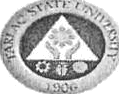 Tarlac CityThe QCE of the NBC No.  461Instrument for the Instruction/Teaching EffectivenessRating Period: 	to    	Name of Faculty 	Academic Rank    	Evaluators:	SelfStudent	Peer		Supervisor   Instruction: Please evaluate the faculty using the scale below Encircle your rating.Legend for the formula/ Equation:ts	=Total Score	hpsHighest Possible	%PercentageSignature of Evaluator	 	Name of Evaluator		Position of Evaluator	 	 Date		ScaleDescriptive RatingQualitative Description5OutstandingThe performance almost always exceeds the job requirements.The faculty is an exceptional role model4Very SatisfactoryThe performance meets and often exceeds the job requirements3SatisfactoryThe performance meets job requirements2FairThe performance needs some development to meet job requirements.1PoorThe faculty fails to meet Joo requirementsA. CommitmentScaleScaleScaleScaleScale1. Demonstrate sensitivity to students’ ability to attend andabsorb content information.543212. Integrates sensitively his/her learning objectives with those ofthe students in a collaborative process.5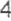 3213. Makes self-available to students beyond official time.5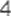 3214. Regularly comes to class on time, well-groomed andwell- prepared to complete assigned responsibilities543215. Keeps accurate records of students’ performance and promptsubmission of the same.54321Total ScoreB. Knowledge of SubjectScale1. Demonstrate mastery of the subject matter. (Explains the subject matterwithout relying solely on the prescribed textbook. )543212. Draws and share information on the state of the art of theory and practicein his/her discipline.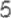 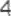 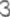 2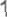 3. Integrates subject to practical circumstances and learning intents/ purposesof students.543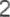 14 Explain the relevance of the present topic to the previous lessons, andrelates the subject matter to relevant current issues and or daily life activities.5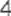 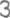 2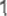 5. Demonstrates up to date knowledge and or awareness on current trendsand issues of the subject.54321Total ScoreC. Teaching for Independent LearningScaleScaleScaleScaleScale1. Creates teaching strategies that allow students to practice using conceptthey need to understand (interactive discussion).543212. Enhances student self- esteem and/or gives due recognition to students'performance/ potentials.543213. Allows students to create their own course with objectives and realisticallydefined student- professor rules and make them accountable for theirperformance543214. Allows student to think independently and make their own decisions andholding them accountable for their performance based largely on their success in executing decisions -543215. Encourages students to learned beyond what is required and help/guide thestudents how to apply the concepts learned54321Total ScoreD. Management of LearningScaleScaleScaleScaleScale1. Creates opportunities for intensive and/or extensive contribution of thestudents on the class activities 9e.g. breaks class into dyads, triads or buzz/task groups).543212. Assumes roles of facilitator, resource person, coache, inquisitor, integrator, referee in drawing students \o contributes to knowledge and understanding of the concepts at hand543213. Designs and implements learning conditions and experience that promoteshealthy exchange and/or confrontations.543214. Structures/re- structures learning and teaching- learning context toenhance attainment of collective learning objectives.543215. Use of Instructional Materials (audio/ video materials: fieldtrips, film showing, computer aided instruction etc.) to reinforces learning processes.543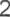 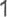 Total Score